APSTIPRINĀTSSiguldas novada DomesIepirkumu komisijas sēdē2016.gada 21.jūnijā(protokols Nr.28)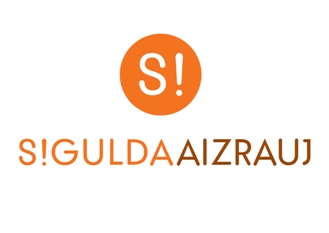 IEPIRKUMA(pamatojoties uz Publisko iepirkumu likuma 8².pantu)“Vieglo automašīnu un mikroautobusu līdz 20 vietām tehniskā apkope un remonts”(identifikācijas Nr. SND 2016/28)NOLIKUMSSiguldas novads	20161. Vispārīgā informācija1.1. Iepirkuma identifikācijas numurs SND 2016/281.2. Pasūtītājs         	1.2.1.	Siguldas novada Dome      	Pasūtītāja rekvizīti:				Darba laiki:Pils iela 16, Siguldā				Pirmdiena	8:00 – 13:00 14:00 – 18:00Reģ. Nr.90000048152				Otrdiena	8:00 – 13:00 14:00 – 17:00Konts: LV15UNLA0027800130404		Trešdiena	8:00 – 13:00 14:00 – 17:00Tālr. Nr.67970844				Ceturtdiena	8:00 – 13:00 14:00 – 18:00 Faksa Nr.67971371 				Piektdiena	8:00 – 14:00     e-pasta adrese: dome@sigulda.lv 1.2.2.	Iepirkuma komisijas izveidošanas pamatojums:Iepirkumu komisija izveidota 19.06.2013. ar Siguldas novada Domes sēdes lēmumu (protokols Nr.6, §6). Iepirkumu komisijas sastāvā veiktas izmaiņas 02.07.2014. ar Siguldas novada Domes sēdes lēmumu (protokols Nr.13, §16). Iepirkumu komisijas sastāvā veiktas izmaiņas 02.09.2015. ar Siguldas novada Domes sēdes lēmumu (protokols Nr.13, §2). Iepirkumu komisijas sastāvā veiktas izmaiņas PIL 8².panta kārtībā veiktajiem iepirkumiem ar Siguldas novada Domes 14.09.2015. rīkojumu Nr.1.5.-7./98.     	1.2.3. Kontaktpersonas:	1.2.3.1. Par iepirkuma procedūru:Siguldas novada Domes Juridiskās pārvaldes Speciāliste iepirkumu jautājumos Līga Landsberga tālr. Nr. 67800949, e-pasta adrese: liga.landsberga@sigulda.lv 1.2.3.2. Par tehniskiem jautājumiem:Siguldas novada Domes Transporta nodaļas vadītājs Aivis Liepiņš, tel. 29224687, e-pasta: adrese: aivis.liepins@sigulda.lv un vecākais autovadītājs Aivars Ķirķelis, tālr. 26333360, e-pasta adrese: aivars.kirkelis@sigulda.lv , 1.3. Iepirkuma priekšmets Vieglo automašīnu un mikroautobusu līdz 20 vietām tehniskā apkope un remonts, saskaņā ar Tehnisko specifikāciju (Nolikuma 2. pielikums). Tehniskā apkope autotransporta līdzekļiem jāveic saskaņā ar Nolikuma 2.2.pielikumā minēto. Automašīnu un mikroautobusu saraksts (Nolikuma 2.1. pielikums) līguma izpildes laikā var tikt mainīts atbilstoši faktiskajai situācijai, līguma pusēm noslēdzot vienošanos pie līguma. Pasūtītājam iegādājoties jaunu autotransportu, tas var tikt pievienots iepirkuma līgumam. CPV kods: 50110000-9 (mehānisko transportlīdzekļu un ar tiem saistītā aprīkojuma remonta un apkopes pakalpojumi). 1.4.	Iepirkuma dokumentu saņemšana1.4.1.	Iepirkuma dokumenti ir bez maksas un brīvi pieejami Siguldas novada pašvaldības mājas lapā interneta vietnē www.sigulda.lv.1.4.2.		Ar iepirkuma dokumentiem ieinteresētajiem Pretendentiem ir iespējams iepazīties līdz 2016.gada 04.jūlijam plkst. 10:00 uz vietas, Siguldas novada Domes Administrācijā, Zinātnes ielā 7, Siguldā, 3.stāvā, 300.kabinetā.1.4.3. Ja ieinteresētais Pretendents pieprasa izsniegt iepirkuma dokumentus drukātā veidā, Pasūtītājs tos izsniedz ieinteresētajam Pretendentam 3 (triju) darba dienu laikā pēc tam, kad saņemts šo dokumentu pieprasījums, ievērojot nosacījumu, ka dokumentu pieprasījums iesniegts laikus pirms piedāvājumu iesniegšanas termiņa.1.4.4.	Ja ieinteresētais Pretendents vēlas saņemt iepirkuma dokumentus drukātā veidā, Pasūtītājs var pieprasīt samaksu, kas nepārsniedz dokumentu pavairošanas un nosūtīšanas faktiskos izdevumus. 1.4.5.	Iepirkuma Nolikuma atbildes uz Pretendentu jautājumiem par šo iepirkumu tiks publicētas Pasūtītāja mājas lapā interneta vietnē www.sigulda.lv. Pretendenta pienākums ir pastāvīgi sekot mājas lapā publicētajai informācijai un ievērtēt to savā piedāvājumā.1.4.6.		Iepirkuma komisija nav atbildīga par to, ja kāda ieinteresētā persona nav iepazinusies ar informāciju, kam ir nodrošināta brīva un tieša elektroniskā pieeja.1.5. Līguma izpildes laiks  Plānotais līguma darbības termiņš ir 1 (viens) gads no līguma noslēgšanas dienas, vai līdz brīdim, kad Pasūtītāja maksājumi par saņemtajiem pakalpojumiem sasniedz 41 000,00 EUR (četrdesmit viens tūkstotis euro) (bez PVN).  1.6. Piedāvājuma iesniegšanas vieta, datums, laiks un kārtība	1.6.1. Pretendenti piedāvājumus var iesniegt līdz 04.07.2016. plkst.10:00 Siguldas novada Domes Būvniecības kontroles nodaļā pie Klientu apkalpošanas speciālistes, Zinātnes ielā 7, Siguldā, iesniedzot tos personīgi vai atsūtot pa pastu. Pasta sūtījumam jābūt nogādātam šajā punktā noteiktajā adresē līdz iepriekš minētajam termiņam.1.6.2.	 Piedāvājumi, kas iesniegti pēc minētā termiņa, netiks pieņemti. Pa pastu sūtītos piedāvājumus, kas saņemti pēc minētā termiņa, neatvērtus nosūtīs atpakaļ iesniedzējam. 1.7. Piedāvājuma nodrošinājumsIesniedzot Piedāvājumu, Pretendentam piedāvājuma nodrošinājums nav jāiesniedz.1.8. Piedāvājuma noformēšana1.8.1.	Piedāvājums iesniedzams aizlīmētā un aizzīmogotā aploksnē (vai citā iepakojumā), uz kuras jānorāda:pasūtītāja nosaukums un adrese;pretendenta nosaukums un adrese; atzīme ”Piedāvājums iepirkumam“Vieglo automašīnu un mikroautobusu līdz 20 vietām tehniskā apkope un remonts”identifikācijas Nr. SND 2016/28Neatvērt līdz 04.07.2016. plkst.10:00”1.8.2. Piedāvājums sastāv no trim daļām:pretendentu atlases dokumentiem (1 oriģināls un 1 kopija);tehniskā piedāvājuma (1 oriģināls un 1 kopija);finanšu piedāvājuma (1 oriģināls un 1 kopija). 1.8.3. Piedāvājuma visas daļas iesniedz Nolikuma 1.8.1.punktā minētajā aploksnē (vai citā iepakojumā). Piedāvājuma dokumentiem jābūt sanumurētiem, cauršūtiem (caurauklotiem) tā, lai dokumentus nebūtu iespējams atdalīt, un jāatbilst pievienotajam satura radītājam (uz piedāvājuma daļu oriģināliem un to kopijām norāda attiecīgi „ORIĢINĀLS” un „KOPIJA”). 1.8.4.	Dokumentu noformēšanā Pretendentam jāievēro Ministru kabineta 2010.gada 28.septembra noteikumu Nr.916 „Dokumentu izstrādāšanas un noformēšanas kārtība” prasības.1.8.5.	Piedāvājums jāsagatavo valsts valodā. Ja kāds no Pretendenta iesniegtajiem dokumentiem nav valsts valodā, tas jānoformē atbilstoši Ministru kabineta 2000.gada 22.augusta noteikumos Nr.291 „Kārtība, kādā apliecināmi dokumentu tulkojumi valsts valodā” 6.punktā norādītajam. 1.8.6.	Elektroniskā veidā jāiesniedz tehniskais piedāvājums un finanšu piedāvājums. Tiem jābūt veidotiem kā Microsoft Word un/vai Excel dokumentiem. Elektroniskajam datu nesējam (CD), kas satur tehnisko piedāvājumu un finanšu piedāvājumu, jābūt ievietotam Nolikuma 1.8.1.punktā minētajā aploksnē. Ja konstatētas pretrunas starp Pretendenta iesniegto piedāvājuma oriģinālu, piedāvājuma kopijām un iesniegto CD disku, tad tiks vērtēta piedāvājuma oriģinālā iekļautā informācija. 1.8.7.	Iesniegtie piedāvājumi, izņemot Nolikuma 1.6.2.punktā noteikto gadījumu, ir Pasūtītāja īpašums un netiek atdoti atpakaļ Pretendentiem.1.9. Informācijas sniegšana un apmaiņa1.9.1.	Papildu informācijas sniegšana par iepirkuma dokumentos iekļautajām prasībām attiecībā uz piedāvājumu sagatavošanu un iesniegšanu vai Pretendentu atlasi tiek nodrošināta 2 (divu) darba dienu laikā, bet ne vēlāk kā 5 (piecas) dienas pirms piedāvājuma iesniegšanas termiņa beigām.1.9.2.	Papildu informāciju Pasūtītājs ievieto Siguldas novada pašvaldības mājaslapā www.sigulda.lv, kurā ir pieejami iepirkuma dokumenti, norādot arī uzdoto jautājumu. 1.9.3.	Informācijas apmaiņa starp Pasūtītāju un Pretendentiem notiek rakstveidā: pa pastu (lēnāka) vai pa faksu (ātrāka), vai e-pastu (ātrāka). 1.9.4.	Laikā no piedāvājumu iesniegšanas dienas līdz to atvēršanas brīdim Pasūtītājs nesniedz informāciju par citu piedāvājumu esamību. Piedāvājumu vērtēšanas laikā līdz rezultātu paziņošanai Pasūtītājs nesniedz informāciju par vērtēšanas procesu.2. Informācija par iepirkuma priekšmetu2.1. Iepirkuma priekšmeta apraksts 2.1.1.	 Vieglo automašīnu un mikroautobusu līdz 20 vietām tehniskā apkope un remonts, saskaņā ar Tehnisko specifikāciju (Nolikuma 2.pielikums). Tehniskā apkope autotransporta līdzekļiem jāveic saskaņā ar Nolikuma 2.2.pielikumā minēto. Automašīnu un mikroautobusu saraksts (Nolikuma 2.1. pielikums) līguma izpildes laikā var tikt mainīts atbilstoši faktiskajai situācijai, līguma pusēm noslēdzot vienošanos pie līguma. Pasūtītājam iegādājoties jaunu autotransportu, tas var tikt pievienots iepirkuma līgumam. CPV kods: 50110000-9 (mehānisko transportlīdzekļu un ar tiem saistītā aprīkojuma remonta un apkopes pakalpojumi). 2.1.2.	Pakalpojuma sniegšanas vieta: Siguldas pilsētas teritorijā ne tālāk kā 10 km rādiusā no Pasūtītāja adreses, t.i. Pils iela 16, Sigulda, Siguldas novads;2.1.3.	Nolikumā noteiktajā kārtībā Pretendents iesniedz piedāvājumu par visu apjomu.2.1.4.	Pretendentam nav tiesību iesniegt piedāvājuma variantus.2.1.5. 	Pasūtītājs patur sev tiesības neizvēlēties nevienu no piedāvājumiem, ja visu Pretendentu piedāvātās līgumcenas pārsniedz Siguldas novada pašvaldības budžetā piešķirtos līdzekļus.3. Prasības pretendentiem 3.1.Nosacījumi Pretendenta dalībai iepirkumā3.1.1.	Iepirkumā var piedalīties piegādātāji Publisko iepirkumu likuma 1.panta 11.punkta izpratnē, kuri ir iesnieguši Nolikuma 4.sadaļā minētos dokumentus. Piedalīšanās iepirkumā ir Pretendenta brīvas gribas izpausme. Iepirkuma noteikumi visiem Pretendentiem ir vienādi.3.1.2.	Pretendents ir reģistrēts Latvijas Republikas Uzņēmumu reģistra Komercreģistrā vai līdzvērtīgā reģistrā ārvalstīs.3.1.3.	Iepirkuma komisija ir tiesīga noraidīt Pretendenta piedāvājumu, ja:1) Pretendents nav iesniedzis kaut vienu no Nolikuma 4.sadaļā minētajiem dokumentiem; 2) Pretendenta tehniskais piedāvājums nav sagatavots atbilstoši Tehniskajā specifikācijā izvirzītajām prasībām;3) Pretendentam ir pasludināts maksātnespējas process (izņemot gadījumu, kad maksātnespējas procesā tiek piemērota sanācija vai cits līdzīga veida pasākumu kopums, kas vērsts uz parādnieka iespējamā bankrota novēršanu un maksātnespējas atjaunošanu), apturēta vai pārtraukta saimnieciskā darbība, uzsākta tiesvedība par tā bankrotu vai tas tiek likvidēts;4) ievērojot Valsts ieņēmumu dienesta publiskās nodokļu parādnieku datubāzes pēdējās datu aktualizācijas datumu, ir konstatēts, ka Pretendentam dienā, kad paziņojums par plānoto līgumu publicēts Iepirkumu uzraudzības biroja mājaslapā, vai dienā, kad pieņemts lēmums par iespējamu līguma slēgšanas tiesību piešķiršanu, Latvijā vai valstī, kurā tas reģistrēts vai kurā atrodas tā pastāvīgā dzīvesvieta, ir nodokļu parādi, tajā skaitā valsts sociālās apdrošināšanas obligāto iemaksu parādi, kas kopsummā katrā valstī pārsniedz 150 euro;5) uz Pretendenta norādīto personu, uz kuras iespējām Pretendents balstās, lai apliecinātu, ka tā kvalifikācija atbilst paziņojumā par plānoto līgumu vai iepirkuma dokumentos noteiktajām prasībām, kā arī uz personālsabiedrības biedru, ja Pretendents ir personālsabiedrība, ir attiecināmi Nolikuma 3.1.3.punkta 3) un 4)apakšpunktos minētie nosacījumi;6) Pretendents ir sniedzis nepatiesu informāciju savas kvalifikācijas novērtēšanai vai vispār nav sniedzis pieprasīto informāciju.3.2.	Prasības attiecībā uz pretendenta saimniecisko un finansiālo stāvokli un iespējām sniegt pakalpojumu3.2.1.	Pretendenta katra gada (2013.g., 2014.g., 2015.g.) finanšu apgrozījumam jābūt ne mazākam kā 41 000,00 EUR.3.2.2.	Pretendenti, kas dibināti vēlāk, apliecina, ka katra gada finanšu apgrozījums nostrādātajā periodā nav mazāks kā 41 000,00 EUR. 3.2.3. Pretendents spēj uzņemties atbildību par riskiem, kas var iestāties līguma izpildes laikā.3.2.4.  Piegādātājs var balstīties uz citu uzņēmēju iespējām, ja tas ir nepieciešams konkrētā līguma izpildei, neatkarīgi no savstarpējo attiecību tiesiskā rakstura. Šādā gadījumā Pretendents pierāda Pasūtītājam, ka viņa rīcībā būs nepieciešamie resursi, iesniedzot šo uzņēmēju un Pretendenta parakstītu apliecinājumu vai vienošanos par sadarbību konkrētā līguma izpildei.3.3.	Prasības attiecībā uz pretendenta tehniskajām un profesionālajām spējām un iespējām sniegt pakalpojumu3.3.1.	Pretendents pēdējo 3 (trīs) gadu (skaitot līdz piedāvājumu iesniegšanas termiņam) laikā ir sniedzis vieglo automašīnu un/vai mikroautobusu līdz 20 vietām remonta un tehniskās apkopes pakalpojumus, un par iepriekš minētajiem pakalpojumiem ir saņēmis pozitīvu atsauksmi no pasūtītāja, ar nosacījumu, ka pakalpojumu izmaksas bez PVN ir ne mazākas kā 30 000,00 EUR. Ja Pretendents ir personu grupa, tad personu grupas dalībniekiem kopā jāatbilst šajā punktā noteiktajai prasībai. Papildus jābūt ne mazāk kā 1 pozitīvu atsauksmi par nolikumā minētajiem sniegtajiem pakalpojumiem.3.3.2.	Pretendentam ir jābūt visam nepieciešamajam tehniskajam aprīkojumam, kas nepieciešams kvalitatīvai pakalpojuma sniegšanai.3.3.3.	Pretendenta rīcībā iepirkuma līguma izpildei ir šādi speciālisti:	3.3.3.1. auto elektriķis – datordiagnostikas speciālists;	3.3.3.2. automehāniķis ritošās daļas remontam;	3.3.3.3. automehāniķis dzinēju remontam;	3.3.3.4. auto kondicionieru apkopes un remonta speciālists;	3.3.3.5. autokrāsotājs;	3.3.3.6. autometinātājs.Piedāvājumam jāpievieno iepriekš minēto speciālistu darba līguma/uzņēmuma līgumu kopijas vai Pretendentu rakstiski apliecinājumi par darba/uzņēmuma līgumu esamību, vai iesaistīto speciālistu parakstīti apliecinājumi par gatavību piedalīties iepirkumā un gadījumā, ja Pretendentam tiks piešķirtas līguma slēgšanas tiesības, noslēgt ar to savstarpējus līgumus par tiem uzticēto darbu izpildi.3.3.4. Pretendents autotransporta tehnisko apkopju un autoremonta pakalpojumus sniedz servisā, kas atrodas 10 km rādiusā no Pasūtītāja adreses, t.i. Pils iela 16, Sigulda, Siguldas novads.3.3.5. Iepirkuma līguma izpildē, lai pierādītu atbilstību Nolikuma kvalifikācija prasībām, Pretendents drīkst balstīties uz citu uzņēmēju iespējām, neatkarīgi no savstarpējo attiecību tiesiskā rakstura. Pretendents aizpilda Apakšuzņēmējiem nododamo darbu saraksta tabulu. Sarakstā iekļauj visus uzņēmējus un pierāda Pasūtītājam, ka viņa rīcībā būs nepieciešamie resursi, iesniedzot šo uzņēmēju un Pretendenta parakstītu apliecinājumu vai vienošanos par sadarbību un/vai resursu nodošanu Pretendenta rīcībā konkrētā līguma izpildei.3.3.6. Ja Pretendents plāno piesaistīt apakšuzņēmējus, tad tie ir piesaistāmi saskaņā ar Publisko iepirkumu likuma 20.panta noteikumiem.3.3.7.	Ja Pretendents plāno nomainīt līguma izpildē iesaistīto personālu vai plāno apakšuzņēmēju nomaiņu, tad tie ir nomaināmi saskaņā ar Publisko iepirkumu likuma 68.panta noteikumiem.4. Piedāvājuma saturs4.1.Atlases dokumenti4.1.1.	Pretendenta pieteikums dalībai iepirkumā (Nolikuma 1.pielikums). Pieteikumu paraksta Pretendenta pilnvarota persona.4.1.2.	Pretendenta apliecinājums par Pretendenta gada finanšu apgrozījumu par 2013.g., 2014.g., 2015.gadu, norādot apgrozījumu par katru gadu atsevišķi un kopā. Uzņēmumiem, kas dibināti vēlāk apliecinājums par gada finanšu apgrozījumu nostrādātajā periodā, atbilstoši Nolikuma 3.2.1.punktā noteiktajai prasībai.4.1.3.	Informācija par Pretendenta pieredzi, atbilstoši Nolikuma 3.3.1.punktā noteiktajām prasībām, norādot darbu pasūtītāju, darbu nosaukumu, darbu aprakstu, darbu izpildes periodu, darbu apjomu (izmaksas EUR bez PVN), kontaktpersonu, tās telefona numuru (ar kuru, nepieciešamības gadījumā, sazināties un noskaidrot sīkāk par konkrēto darbu). Saraksts ar Pretendenta veiktajiem darbiem/sniegtajiem pakalpojumiem noformējams atbilstoši Nolikumam pievienotajai formai (Nolikuma 3. pielikums).4.1.4. 	Atsauksmes, kurās apliecināta Pretendenta pieredze un kvalitāte Nolikuma 3.3.1.punktā paredzēto darbu izpildē, jābūt vismaz 1 (vienai) pozitīvai atsauksmei.4.1.5.	Pretendenta rakstisks apliecinājums, ka viņa rīcībā ir viss nepieciešamais tehniskais aprīkojums, kas nepieciešams kvalitatīvai pakalpojuma sniegšanai.4.1.6.	Pretendenta sagatavota informācija par speciālistu kvalifikāciju (CV) un darba pieredzi, pielikumā pievienojot kvalifikāciju apliecinošu dokumentu kopijas atbilstoši Nolikumam pievienotajai formai (Nolikuma 4.pielikums) un Nolikuma 3.3.3.punkta prasībām. 	Papildus klāt jāpievieno iesaistīto speciālistu darba/uzņēmuma līgumu kopijas vai Pretendentu rakstiski apliecinājumi par darba/uzņēmuma līgumu esamību, vai iesaistīto speciālistu parakstīti apliecinājumi par gatavību piedalīties iepirkumā un gadījumā, ja Pretendentam tiks piešķirtas līguma slēgšanas tiesības, noslēgt ar to savstarpējus līgumus par tiem uzticēto darbu izpildi.4.1.7.  Pretendenta apliecinājums, ka autotransporta tehnisko apkopju un autoremonta pakalpojumus sniegs servisā, kas atrodas 10 km rādiusā no Pasūtītāja adreses, t.i. Pils iela 16, Sigulda, Siguldas novads.4.1.8. Ja Pretendents plāno piesaistīt apakšuzņēmējus – informācija par konkrētajiem apakšuzņēmējiem un tiem nododamo darbu saraksts un apjoms. Informācija jāsagatavo un jāiesniedz pēc klātpievienotās tabulas. 4.2.Tehniskais piedāvājums 4.2.1.	Tehniskais piedāvājums jāsagatavo saskaņā ar Tehnisko specifikāciju (Nolikuma 2.pielikums), demonstrējot izpratni par Tehniskajā specifikācijā definētajiem uzdevumiem un visiem darbiem, kas jānodrošina Pretendentam, lai veiktu vieglo automašīnu un mikroautobusu līdz 20 vietām tehnisko apkopi, remontu, tai skaitā arī dzinēja remontu, riepu remontu un montāžu, virsbūves elementu krāsošanu un remontu, automašīnu sistēmu datordiagnostiku un gaisa kondicionēšanas sistēmu diagnostiku, remontu un uzpildi.4.2.2.	Tehniskā piedāvājuma sastāvs:4.2.2.1. Pretendenta brīvā formā sagatavots veicamo pakalpojuma apraksts saskaņā ar Tehnisko specifikāciju;4.2.2.2. Pretendenta aizpildīta tabula (Nolikuma 2.3.pielikums).4.2.3.	Tehnisko piedāvājumu paraksta Pretendenta pilnvarota persona.4.3.Finanšu piedāvājums 4.3.1.	Pretendenta finanšu piedāvājums jāaizpilda atbilstoši Nolikuma 5.pielikumā norādītajai Finanšu piedāvājuma formai, kā arī jāiesniedz Pretendenta aizpildīts piedāvājums automašīnu tehniskajai apkopei – Nolikuma 6. pielikums, atsevišķi norādot tabulā norādīto darbu izmaksas un Tehniskajā specifikācijā noteiktajai garantijai atbilstošas kvalitātes rezerves daļu izmaksas. 4.3.2.	Finanšu piedāvājumā piedāvātajā cenā iekļaujamas visas ar pakalpojuma sniegšanu saistītās izmaksas, visi normatīvajos aktos paredzētie nodokļi, izņemot PVN, visas ar to netieši saistītās izmaksas. 4.3.3.	Finanšu piedāvājumu paraksta Pretendenta pilnvarota persona.5. Iepirkuma norisePar visiem ar iepirkuma organizēšanu un norisi saistītiem jautājumiem ir atbildīga Siguldas novada pašvaldības Iepirkuma komisija. Komisijas uzdevums ir izvēlēties Pretendentu, kura piedāvājums atbilst šī Nolikuma prasībām.5.1. Piedāvājumu vērtēšana5.1.1.	Piedāvājumu noformējuma pārbaudi, Pretendentu atlasi, tehnisko piedāvājumu atbilstības pārbaudi un piedāvājuma izvēli saskaņā ar izraudzīto piedāvājuma izvēles kritēriju – saimnieciski izdevīgākais piedāvājums - Iepirkuma komisija veic slēgtā sēdē.5.1.2.	Ja Iepirkuma komisija konstatēs atšķirības starp Nolikuma 1. un 5.pielikumu, tad tiks vērtēta 1.pielikumā iekļautā informācija.5.1.3.	Vērtējot piedāvājumu, Iepirkuma komisija ņem vērā tā kopējo cenu bez pievienotās vērtības nodokļa.5.1.4.  Piedāvājumus vērtē pēc punktu metodes, par labāko piedāvājumu piešķirot lielāko punktu skaitu, kas noteikts konkrētam izvēles kritērijam. Maksimālais punktu skaits ir 100 punkti.5.1.5.  Iepirkuma komisija izvēlas saimnieciski izdevīgāko piedāvājumu no piedāvājumiem, kas atbilst Nolikuma prasībām.5.1.6.  Iepirkuma komisija izvēlas saimnieciski izdevīgāko piedāvājumu, ņemot vērā Nolikuma 5.1.7. apakšpunktā norādītos kritērijus, to skaitliskās vērtības un pamatojoties uz šajā sadaļā norādīto vērtēšanas metodes aprakstu.5.1.7. Saimnieciski visizdevīgākā piedāvājuma vērtēšanas kritēriji un to skaitliskās vērtības:         	5.1.7.1. Vienas remonta darba stundas izmaksas – maksimālais punktu skaits – 40 punkti par zemāko piedāvāto vienas darba stundas cenu;5.1.7.2. Tehnisko apkopju izmaksas  – maksimālais punktu skaits – 40 punkti par zemāko tehniskajai specifikācijai atbilstošo tehnisko apkopju izmaksu kopsummu;              5.1.7.3. Veikto remontdarbu un rezerves daļu garantijas laiks – maks. punktu skaits – 10 par ilgāko garantijas laiku             5.1.7.4. Pretendenta piedāvātā atlaide, kas tiks piemērota katram pakalpojumu rēķinam – maks. punktu skaits – 10 par lielāko piedāvāto atlaidiKopējais pretendenta punktu skaits tiek aprēķināts pēc šādas formulas:P = Apret  +  Bpret +  Cpret +  Dpret5.1.8. piedāvājums, kura remonta darba stundas izmaksas (Apret) saskaņā ar finanšu  piedāvājumu (Nolikuma 5.pielikums) ir viszemākās, saņem 40 punktus.           viszemākā vienas darba stundas cena            Apret = --------------------------------------------- x 40	            piedāvātā vienas darba stundas cena 5.1.9. piedāvājums, kura Tehnisko apkopju izmaksas (Bpret) (nolikuma 5. un 6.pielikums)  ir viszemākās saņem 40 punktus.             viszemākā rezerves daļu izmaksas bez atlaides            1Bpret = ---------------------------------------------------------- x 20	             piedāvātā rezerves daļu izmaksa bez atlaides             viszemākās darba izmaksas bez atlaides           2Bpret = ---------------------------------------------------------- x 20	             piedāvātās darba izmaksas bez atlaidesBpret = 1Bpret  + 2Bpret  5.1.10. Remontdarbu un rezerves daļu garantijas (Cpret) vērtē sekojoši:	- līdz sešiem mēnešiem vai pieciem tūkstošiem kilometru - 0 (nulle) punkti,- no septiņi līdz divpadsmit mēneši vai desmit tūkstoši kilometru - 5 (pieci) punkti,- virs divpadsmit mēnešiem vai desmit tūkstošiem kilometru - 10 (desmit) punkti.5.1.11. Piedāvātā rēķina atlaide Dpret (procentos) saskaņā ar finanšu piedāvājumu (nolikuma 5.pielikums) ir vislielākā, saņem 10 (desmit) punktus.            Saņemto punktu skaitu aprēķina pēc formulas:	           attiecīgā piedāvājuma atlaide             Dpret=  ------------------------------------x 10	                   vislielākā atlaide    5.1.12. Aprēķina kopējo punktu skaitu katram Pretendentam.5.1.13. No piedāvājumiem, kas atbildīs iepriekš izvirzītajām prasībām, izvēlēsies  saimnieciski visizdevīgāko piedāvājumu. Tas būs Pretendents, kas novērtēts ar augstāko punktu skaitu. Ja vairākiem Pretendentiem būs vienāds augstākais punktu novērtējums, tad Iepirkuma komisija izvēlēsies to Pretendentu, kuram ir viszemākā piedāvātā vienas darba stundas cena.  5.1.14. Ar Iepirkumu komisijas izvēlēto Pretendentu Pasūtītājs slēdz publisko pakalpojumu līgumu. Ja izraudzītais Pretendents atteiksies slēgt pakalpojumu līgumu, Iepirkumu komisija pieņems lēmumu slēgt līgumu ar nākamo Pretendentu, kas novērtēts ar nākamo augstāko punktu skaitu vai pārtrauks iepirkumu, neizvēloties nevienu piedāvājumu.5.2. Aritmētisku kļūdu labošanaAritmētisku kļūdu labošanu Iepirkuma komisija veic saskaņā ar Publisko iepirkumu likuma 56.panta trešo daļu.5.3.	Gadījumā, ja iepirkumam tiks iesniegts tikai viens piedāvājums, kas pilnībā atbildīs Nolikuma prasībām, Pretendents, kas iesniedzis šo piedāvājumu, var tikt atzīts par iepirkuma uzvarētāju.5.4.	Ja neviens no iesniegtajiem piedāvājumiem netiks izskatīts vai netiks atzīts par atbilstošu, Iepirkuma komisijai ir tiesības uzvarētāju nepaziņot un iepirkumu izbeigt. Šādā gadījumā Iepirkuma komisija pieņem lēmumu par jauna iepirkuma organizēšanu.6. Iepirkuma līgums6.1.	Pasūtītājs slēgs iepirkuma līgumu (Nolikuma 7.pielikums) ar izraudzīto Pretendentu, pamatojoties uz tā iesniegto piedāvājumu un saskaņā ar iepirkuma Nolikumu.6.2.	Ja uzvarējušais Pretendents kavējas vai atsakās slēgt līgumu Nolikuma 6.3.punktā minētajā termiņā, iepirkuma līgums tiks slēgts ar nākamo Pretendentu, kurš piedāvājis saimnieciski visizdevīgāko piedāvājumu.6.3.	Uzvarējušam Pretendentam iepirkuma līgums ir jānoslēdz ar Pasūtītāju ne vēlāk, kā 5 (piecu) darba dienu laikā pēc rakstiska uzaicinājuma par līguma noslēgšanu izsūtīšanas brīža. Ja šajā punktā minētajā termiņā Pretendents neparaksta iepirkuma līgumu, tas tiek uzskatīts par Pretendenta atteikumu slēgt iepirkuma līgumu. 6.4.	Grozījumus iepirkuma līgumā, izdara, ievērojot Publisko iepirkumu likuma 67¹.panta noteikumus.7. Iepirkuma komisijas tiesības un pienākumi7.1.Iepirkuma komisijas tiesības7.1.1.	Pārbaudīt nepieciešamo informāciju kompetentā institūcijā, publiski pieejamās datubāzēs vai citos publiski pieejamos avotos, ja tas nepieciešams piedāvājumu atbilstības pārbaudei, Pretendentu atlasei, piedāvājumu vērtēšanai un salīdzināšanai, kā arī lūgt, lai kompetenta institūcija papildina vai izskaidro dokumentus, kas iesniegti komisijai. Pasūtītājs termiņu nepieciešamās informācijas iesniegšanai nosaka samērīgi ar laiku, kas nepieciešams šādas informācijas sagatavošanai un iesniegšanai.7.1.2.	Pieaicināt ekspertu piedāvājuma noformējuma pārbaudei, piedāvājuma atbilstības pārbaudei, kā arī piedāvājuma vērtēšanai.7.1.3.	Pieprasīt, lai Pretendents precizētu informāciju par savu piedāvājumu, ja tas nepieciešams piedāvājuma noformējuma pārbaudei, Pretendentu atlasei, piedāvājuma atbilstības pārbaudei, kā arī piedāvājumu vērtēšanai un salīdzināšanai.7.1.4.	Ja Pretendenta piedāvājums nav noformēts atbilstoši Nolikuma 1.8.punktā minētajām prasībām un/vai iesniegtie dokumenti neatbilst kādai no Nolikuma 4.sadaļas prasībām, Iepirkumu komisija var lemt par iesniegtā piedāvājuma tālāko neizskatīšanu un nevērtēšanu, pieņemot argumentētu lēmumu par to.7.1.5.	Ja Pretendenta pieteikums (Nolikuma 1.pielikums) nav aizpildīts pilnībā vai atbilstoši prasītajai informācijai, Iepirkuma komisija turpmāk šo piedāvājumu neizskata un nevērtē. Šajā gadījumā Pretendenta iesniegtais Piedāvājums paliek Pasūtītāja īpašumā un netiek atdots Pretendentam.7.1.6.	Normatīvajos aktos noteiktajā kārtībā labot aritmētiskās kļūdas Pretendentu finanšu piedāvājumos, informējot par to Pretendentu.7.1.7.  Izvēlēties nākamo saimnieciski visizdevīgāko piedāvājumu, ja izraudzītais Pretendents atsakās slēgt iepirkuma līgumu ar Pasūtītāju.7.1.8.	Lemt par iepirkuma izbeigšanu vai pārtraukšanu.7.1.9.	Noraidīt piedāvājumus, ja tie neatbilst iepirkuma Nolikuma prasībām.7.1.10.	Iepirkuma komisija patur sev tiesības nekomentēt iepirkuma norises gaitu.7.1.11.	Pasūtītājs izslēdz Pretendentu no dalības iepirkumā jebkurā no šādiem gadījumiem:	7.1.11.1. pasludināts pretendenta maksātnespējas process (izņemot gadījumu, kad maksātnespējas procesā tiek piemērota sanācija vai cits līdzīga veida pasākumu kopums, kas vērsts uz parādnieka iespējamā bankrota novēršanu un maksātspējas atjaunošanu), apturēta vai pārtraukta tā saimnieciskā darbība, uzsākta tiesvedība par tā bankrotu vai tas tiek likvidēts;7.1.11.2. ievērojot Valsts ieņēmumu dienesta publiskās nodokļu parādnieku datubāzes pēdējās datu aktualizācijas datumu, ir konstatēts, ka Pretendentam dienā, kad paziņojums par plānoto līgumu publicēts Iepirkumu uzraudzības biroja mājaslapā, vai dienā, kad pieņemts lēmums par iespējamu līguma slēgšanas tiesību piešķiršanu, Latvijā vai valstī, kurā tas reģistrēts vai kurā atrodas tā pastāvīgā dzīvesvieta, ir nodokļu parādi, tajā skaitā valsts sociālās apdrošināšanas obligāto iemaksu parādi, kas kopsummā katrā valstī pārsniedz 150 eiro;7.1.11.3. uz Pretendenta norādīto personu, uz kuras iespējām Pretendents balstās, lai apliecinātu, ka tā kvalifikācija atbilst paziņojumā par plānoto līgumu vai iepirkuma dokumentos noteiktajām prasībām, kā arī uz personālsabiedrības biedru, ja Pretendents ir personālsabiedrība, ir attiecināmi Nolikuma 3.1.4.punkta 2) un 3)apakšpunktos minētie nosacījumi.7.1.12.	Lai izvērtētu Pretendentu saskaņā ar Nolikuma 7.1.11.punktu, Pasūtītājs:	7.1.12.1.attiecībā uz Latvijā reģistrētu vai pastāvīgi dzīvojošu Pretendentu un uz Pretendenta norādīto personu, uz kuras iespējām Pretendents balstās, lai apliecinātu, ka tā kvalifikācija atbilst paziņojumā par plānoto līgumu vai iepirkuma dokumentos noteiktajām prasībām, kā arī uz personālsabiedrības biedru, ja Pretendents ir personālsabiedrība, izmantojot Ministru kabineta noteikto informācijas sistēmu, Ministru kabineta noteiktajā kārtībā iegūst informāciju:a) par Nolikuma 7.1.11.1.punktā minētajiem faktiem – no Uzņēmumu reģistra;b) par Nolikuma 7.1.11.2.punktā minēto faktu – no Valsts ieņēmumu dienesta. Pasūtītājs minēto informāciju no Valsts ieņēmumu dienesta ir tiesīgs saņemt, neprasot Pretendenta un Pretendenta norādītās personas, uz kuras iespējām Pretendents balstās, lai apliecinātu, ka tā kvalifikācija atbilst paziņojumā par plānoto līgumu vai iepirkuma dokumentos noteiktajām prasībām, kā arī personālsabiedrības biedra, ja Pretendents ir personālsabiedrība piekrišanu.7.1.12.2.attiecībā uz ārvalstī reģistrētu vai pastāvīgi dzīvojošu Pretendentu un Pretendenta norādīto personu, uz kuras iespējām Pretendents balstās, lai apliecinātu, ka tā kvalifikācija atbilst paziņojumā par plānoto līgumu vai iepirkuma dokumentos noteiktajām prasībām, kā arī uz personālsabiedrības biedru, ja Pretendents ir personālsabiedrība, pieprasa, lai Pretendents iesniedz attiecīgās kompetentās institūcijas izziņu, kas apliecina, ka uz Pretendentu un Pretendenta norādīto personu, uz kuras iespējām Pretendents balstās, lai apliecinātu, ka tā kvalifikācija atbilst paziņojumā par plānoto līgumu vai iepirkuma dokumentos noteiktajām prasībām, kā arī uz personālsabiedrības biedru, ja Pretendents ir personālsabiedrība neattiecas PIL 8².panta piektajā daļā noteiktie gadījumi. Termiņu izziņas iesniegšanai Pasūtītājs nosaka ne īsāku par 10 darbdienām pēc pieprasījuma izsniegšanas vai nosūtīšanas dienas. Ja attiecīgais Pretendents noteiktajā termiņā neiesniedz minēto izziņu, Pasūtītājs to izslēdz no dalības iepirkumā.7.1.13.	Atkarībā no atbilstoši Nolikuma 7.1.12.1.punkta „b” apakšpunktam veiktās pārbaudes rezultātiem Pasūtītājs:a) neizslēdz Pretendentu no turpmākās dalības iepirkumā, ja konstatē, ka saskaņā ar 	Ministru kabineta noteiktajā informācijas sistēmā esošo informāciju Pretendentam nav 	nodokļu parādu, tajā skaitā valsts sociālās apdrošināšanas obligāto iemaksu parādu, kas 	kopsummā pārsniedz 150 eiro,b) informē Pretendentu par to, ka saskaņā ar Valsts ieņēmumu dienesta publiskajā nodokļu parādnieku datubāzē pēdējās datu aktualizācijas datumā ievietoto informāciju ir konstatēts, ka Pretendentam vai Pretendenta norādītajai personai, uz kuras iespējām Pretendents balstās, lai apliecinātu, ka tā kvalifikācija atbilst paziņojumā par plānoto līgumu vai iepirkuma dokumentos noteiktajām prasībām, kā arī personālsabiedrības biedram, ja Pretendents ir personālsabiedrība dienā, kad paziņojums par plānoto līgumu publicēts Iepirkumu uzraudzības biroja mājaslapā, vai dienā, kad pieņemts lēmums par iespējamu līguma slēgšanas tiesību piešķiršanu, ir nodokļu parādi, tajā skaitā valsts sociālās 	apdrošināšanas obligāto iemaksu parādi, kas kopsummā pārsniedz 150 euro, un nosaka termiņu — 10 dienas pēc informācijas izsniegšanas vai nosūtīšanas dienas — apliecinājuma iesniegšanai. Pretendents, lai apliecinātu, ka tam un Pretendenta norādītajai personai, uz kuras iespējām Pretendents balstās, lai apliecinātu, ka tā kvalifikācija atbilst paziņojumā par plānoto līgumu vai iepirkuma dokumentos noteiktajām prasībām, kā arī personālsabiedrības biedru, ja Pretendents ir personālsabiedrība nebija nodokļu parādu, tajā skaitā valsts sociālās apdrošināšanas obligāto iemaksu parādu, kas kopsummā pārsniedz 150 euro, iesniedz attiecīgās personas vai tās pārstāvja apliecinātu izdruku no Valsts ieņēmumu dienesta elektroniskās deklarēšanas sistēmas par to, ka attiecīgajai personai nebija nodokļu parādu, tajā skaitā valsts sociālās apdrošināšanas iemaksu parādu, kas kopsummā pārsniedz 150 euro. Ja noteiktajā termiņā minētais apliecinājums nav iesniegts, Pasūtītājs Pretendentu izslēdz no dalības iepirkumā.	7.2.   Iepirkuma komisijas pienākumi7.2.1.	Nodrošināt iepirkuma norisi un dokumentēšanu.7.2.2. 	Nodrošināt Pretendentu brīvu konkurenci, kā arī vienlīdzīgu un taisnīgu attieksmi pret tiem.7.2.3. 	Pēc ieinteresēto personu pieprasījuma normatīvajos aktos noteiktajā kārtībā sniegt informāciju par Nolikumu.7.2.4. Vērtēt Pretendentu piedāvājumus saskaņā ar Publisko iepirkumu likumu, citiem normatīvajiem aktiem un šo Nolikumu, izvēlēties piedāvājumu vai pieņemt lēmumu par iepirkuma izbeigšanu bez rezultātiem, vai iepirkuma pārtraukšanu. 7.2.5.	Rakstiski informēt Pretendentus par iesniegto materiālu vērtēšanas gaitā konstatētām aritmētiskām kļūdām.7.2.6.	Lemt par piedāvājuma atdošanu Pretendentam gadījumos, kad nav ievērota šajā Nolikumā noteiktā piedāvājumu iesniegšanas kārtība.7.2.7.	Noteikt iepirkuma uzvarētāju.7.2.8.	3 (trīs) darba dienu laikā pēc lēmuma pieņemšanas rakstiski informēt visus Pretendentus par iepirkuma rezultātiem.7.2.9.	Nosūtīt informāciju Iepirkumu uzraudzības birojam www.iub.gov. un ievietot informāciju Siguldas novada pašvaldības mājas lapā interneta vietnē www.sigulda.lv . 8. Pretendenta tiesības un pienākumi8.1. Pretendenta tiesības8.1.1. 	Piedāvājuma sagatavošanas laikā Pretendentam ir tiesības rakstveidā vērsties pie Iepirkuma komisijas neskaidro jautājumu precizēšanai.8.1.2.	Līdz piedāvājumu iesniegšanas termiņa beigām Pretendents ir tiesīgs atsaukt vai mainīt savu iesniegto piedāvājumu. Atsaukumam ir bezierunu raksturs, un tas izbeidz dalībnieka turpmāko līdzdalību iepirkumā. Piedāvājums atsaucams vai maināms, pamatojoties uz rakstveida iesniegumu, kas saņemts līdz piedāvājumu iesniegšanas termiņa beigām un apstiprināts ar uzņēmuma zīmogu un Pretendenta pilnvarotas personas parakstu.8.1.3.	Ja Pretendents, kas iesniedzis piedāvājumu iepirkumā, uzskata, ka ir aizskartas tā tiesības vai ir iespējams šo tiesību aizskārums, ir tiesīgs pieņemto lēmumu pārsūdzēt Administratīvajā rajona tiesā Administratīvā procesa likumā noteiktajā kārtībā. Administratīvās rajona tiesas spriedumu var pārsūdzēt kasācijas kārtībā Augstākās tiesas Senāta Administratīvo lietu departamentā. Lēmuma pārsūdzēšana neaptur tā darbību.8.2. Pretendenta pienākumi8.2.1. 	Sagatavot piedāvājumus atbilstoši Nolikuma prasībām.8.2.2. 	Sniegt patiesu informāciju.8.2.3. Sniegt atbildes uz Iepirkuma komisijas pieprasījumiem par papildu informāciju, kas nepieciešama piedāvājumu noformējuma pārbaudei, Pretendentu atlasei, piedāvājumu atbilstības pārbaudei, salīdzināšanai un vērtēšanai.8.2.4. 	Segt visas izmaksas, kas saistītas ar piedāvājumu sagatavošanu un iesniegšanu.Pielikumi:1.pielikums	Pretendenta pieteikums. 2.pielikums	Tehniskā specifikācija.			2.1. pielikums Vieglo automašīnu un mikroautobusu saraksts.			2.2. pielikums Tehnisko apkopju tabula (darbu apraksts).			2.3. pielikums Kritēriju tabula.3.pielikums	Apliecinājums par Pretendenta pieredzi.4.pielikums 	CV forma. 5.pielikums 	Finanšu piedāvājuma forma.6.pielikums    Tehnisko apkopju tabula (izmaksu apraksts).7.pielikums     Līguma projekts.1. pielikumsPRETENDENTA PIETEIKUMS“Vieglo automašīnu un mikroautobusu līdz 20 vietām tehniskā apkope un remonts” (identifikācijas Nr. SND 2016/28) Iepazinušies ar iepirkuma „Vieglo automašīnu un mikroautobusu līdz 20 vietām tehniskā apkope un remonts” (identifikācijas Nr. SND 2016/28) Nolikumu un pieņemot visus tā noteikumus, es, šī pieteikuma beigās parakstījies, apstiprinu, ka piekrītu iepirkuma Nolikuma noteikumiem, un piedāvāju veikt: vieglo automašīnu un mikroautobusu līdz 20 vietām tehniskā apkopi un remontu saskaņā ar iepirkuma Nolikumu:________________Apliecinām, ka izpildot darbus, tiks ievēroti Pasūtītāja pārstāvju norādījumi.Apliecinām, ka darbu izpildes apstākļi un apjoms ir skaidrs un ka to var realizēt, nepārkāpjot normatīvo aktu prasības un publiskos ierobežojumus, atbilstoši Nolikumam un tā pielikumiem.Ar šo mēs uzņemamies pilnu atbildību par iesniegto piedāvājumu, tajā ietverto informāciju, noformējumu, atbilstību iepirkuma Nolikuma prasībām. Visas iesniegtās dokumentu kopijas atbilst oriģinālam, sniegtā informācija un dati ir patiesi.Esam iesnieguši visu prasīto informāciju.Neesam iesnieguši nepatiesu informāciju savas kvalifikācijas novērtēšanai.Piedāvājuma derīguma termiņš ir _________ dienas.Informācija, kas pēc Pretendenta domām ir uzskatāma par ierobežotas pieejamības informāciju, atrodas Pretendenta piedāvājuma _________________________ lpp. Piedāvājums dalībai iepirkumā sastāv no __________ lpp.Vārds, Uzvārds		_____________________________________Ieņemamais amats	_____________________________________Paraksts		_____________________________________Datums			__________		_________________Zīmogs2.pielikumsTehniskā specifikācija“Vieglo automašīnu un mikroautobusu līdz 20 vietām tehniskā apkope un remonts” (identifikācijas Nr. SND 2016/28) Pretendenta pienākums ir veikt Siguldas novada Domes autotransporta līdzekļu tehnisko apkopi (Nolikuma 2.1.pielikums), remontu un auto rezerves daļu pārdošanu. Pakalpojums nepieciešams, lai nodrošinātu Pasūtītāja autotransporta pilnvērtīgu darbību atbilstoši satiksmes drošības normām.Pretendentam jānodrošina autotransporta līdzekļu tehniskās apkopes un remontu veikšana autoservisā, kas atrodas ne tālāk kā 10 km rādiusā no Pasūtītāja adreses, t.i. Pils iela 16, Sigulda, Siguldas novads.Veiktos remontus un tehniskās apkopes Pretendents atzīmē katra autotransporta servisa kartiņā, kas tiek nodota reizē ar autotransportu un aizpildīta atdota atpakaļ pēc darbu veikšanasPieņemt autotransportu autoservisā tehnisko apkopju vai remonta veikšanai ne vēlāk kā 24 (divdesmit četru) stundu laikā no Pasūtītāja pieteikuma (e-pasts) par apkopes vai remonta veikšanas nepieciešamību saņemšanas, sastādot un nosūtīt saskaņošanai (e-pastā) Pasūtītājam autotransporta tehniskās apkopes vai remonta darbu izmaksu tāmi ne vairāk kā 3 (trīs) stundu laikā pēc autotransporta pieņemšanas autoservisā, norādot tajā darbu nosaukumus, paredzēto darba stundu skaitu un materiālu izmaksas, piemērotās atlaides, kā arī autotransporta rezerves daļu piegādes termiņu un darba izpildes termiņu.Neveikt darbu bez Pasūtītāja apstiprinājuma (e-pastā);Nekavējoties informēt Pasūtītāju par autotransporta tehniskās apkopes vai remonta laikā papildus darbu izmaksām, veicot papildu izmaksu saskaņošanu (e-pastā) ar Pasūtītāju pirms papildu darbu veikšanas uzsākšanas (ārkārtas gadījumā operatīvo transportlīdzekļu remonta papildus darbu izmaksas tiek saskaņotas ar Pasūtītāja pārstāvi telefoniski).Nodrošināt autotransporta rezerves daļu piegādi ne vēlāk kā 3 (trīs) kalendāro dienu laikā, vai Līguma 3.8.punktā Pušu saskaņotajā termiņā.Paredzamais autotransports, kuram tiks veikta apkope un remonts norādīts tehnisko apkopju tabulā (Nolikuma 6.pielikums). Apkopes tiek veiktas ar ražotāja noteikto periodiskumu atbilstoši automašīnas nobraukumam un ekspluatācijas laikam. Autotransporta remonts tiek veikts saskaņā ar autotransporta ražotāja prasībām.Pretendents nodrošina pakalpojumu sniegšanu šādos termiņos:Autotransporta tehniskās apkopes gadījumā – ne vēlāk kā 24 (divdesmit četru) stundu laikā no Darbu uzsākšanas brīža;Autotransporta remontu darbu veikšanas gadījumā – ne vēlāk kā 3 (trīs) darba dienu laikā no Darbu uzsākšanas brīža.Pretendents garantē, ka autotransporta diagnostiku, remontu un tehnisko apkopi veiks darbinieki ar atbilstošām zināšanām un praktiskām iemaņām.Pretendents garantē, ka garantijas laiks izpildītajiem remonta darbiem un uzstādītajām detaļām saskaņā ar Pretendenta piedāvājumā norādīto termiņu.Ārkārtas gadījumā operatīvo automašīnu nodošanas kārtība remontam:Pasūtītāja pārstāvis remontu piesaka telefoniski, zvanot uz Izpildītāja tālruni _________;Izpildītājs nodrošina operatīvās automašīnas pieņemšanu remonta darbu veikšanai no Līguma 1.8.1.apakšpunktā minētā remonta pieteikuma saņemšanas brīža - darba dienās darba laikā ārpus rindas, savukārt, pēc servisa darba laika, brīvdienās un svētku dienās ne vēlāk kā 2 (divu) stundu laikā no Līguma 1.8.1.apakšpunktā minētā remonta pieteikuma saņemšanas brīža;Izpildītājs 3 (trīs) stundu laikā pēc autotransporta pieņemšanas autoservisā sastāda autotransporta remonta darbu, rezerves daļu izmaksu tāmi, norādot tajā darbu nosaukumus, paredzēto darba stundu skaitu un materiālu izmaksas, rezerves daļu cenas, piemērotās atlaides, kā arī autotransporta rezerves daļu piegādes termiņu un darba izpildes termiņu. Pakalpojumu izpildes  termiņš nevar pārsniegt Līgumā noteiktos termiņus;Izpildītājs neuzsāk remonta darbu veikšanu operatīvajai automašīnai bez Pasūtītāja pārstāvja telefoniska apstiprinājuma.Apmaksas nosacījumi, saskaņā ar grāmatvedības attaisnojuma dokumentu, kas noformēts saskaņā ar normatīvajiem aktiem, skatīt Līguma projektu (Nolikuma 7.pielikums).Pretendentam jāatbilst šādiem kritērijiem:Ja piedāvājumu vērtēšanas laikā Iepirkuma komisija konstatē, ka kāds no Pretendentiem nespēj pilnā apmērā nodrošināt Tehniskajā specifikācijā (2. pielikums) minētos darbus tas tiek izslēgts no tālākas piedāvājuma vērtēšanas.2.1.pielikumsVieglo automašīnu un mikroautobusu līdz 20 vietām sarakstsAutomašīnu un mikroautobusu saraksts līguma izpildes laikā var tikt mainīts atbilstoši faktiskajai situācijai, līguma pusēm noslēdzot attiecīgu vienošanos pie līguma. Pasūtītājam iegādājoties jaunu autotransportu, tas var tikt pievienots iepirkuma līgumam. 2.2.pielikums2.3. pielikumsKritēriju tabulaAr šo uzņemos pilnu atbildību par tabulā ietverto informāciju, atbilstību Nolikuma prasībām. Sniegtā informācija un dati ir patiesi.Vārds, Uzvārds			_____________________________________Ieņemamais amats			_____________________________________Paraksts				_____________________________________Datums				__________		_________________Zīmogs 3.pielikumsApliecinājums par pretendenta pieredzi1.	Pretendenta nosaukums:	_______________________________________________	Reģistrācijas Nr._______________________________________________________Apliecinām, ka mums ir pieredze atbilstoši iepirkuma Nolikuma 3.3.1.punktā noteiktajai prasībai:Ar šo uzņemos pilnu atbildību par apliecinājumā ietverto informāciju, atbilstību Nolikuma prasībām. Sniegtā informācija un dati ir patiesi.Vārds, Uzvārds			_____________________________________Ieņemamais amats			_____________________________________Paraksts				_____________________________________Datums				__________		_________________Zīmogs4.pielikumsCURRICULUM VITAE (CV) FORMA1. GALVENĀ KVALIFIKĀCIJASniedziet vispārēju speciālista izglītības, kvalifikācijas sertifikātu un darba pieredzes aprakstu, kas visvairāk atbilst šā iepirkuma priekšmetam.2. IZGLĪTĪBAPievienojiet izglītības dokumenta apliecinātu kopiju.3. DARBA PIEREDZENorādiet visus amatus, kas attiecas uz pieprasīto kvalifikāciju un pieredzi šajā iepirkumā (sākot ar pašreizējo amatu), norādot nodarbinātības periodus, darbavietu nosaukumus, amatus un īsi raksturojot veiktos darba pienākumus.APLIECINĀJUMSEs, apakšā parakstījies (-usies): -	apliecinu, ka šī informācija pareizi raksturo mani, manu kvalifikāciju un pieredzi, -	piekrītu manu personas datu izmantošanai Pretendenta __________[nosaukums] piedāvājuma  izvērtēšanā, -	apliecinu, ka apņemos kā __________[norādīt pozīciju] strādāt pie līgumā minētā Darba uzdevuma izpildes tādā statusā, kāds man ir paredzēts __________[pretendenta nosaukums] piedāvājumā, gadījumā, ja pretendentam __________[nosaukums] iepirkuma rezultātā tiks piešķirtas tiesības slēgt iepirkuma līgumu. Paraksts, paraksta atšifrējums:				Datums:			                                                                               5.pielikumsFINANŠU PIEDĀVĀJUMA FORMAMēs _____________________________________________________________________________pretendenta nosaukums, Reģ. Nr.piedāvājam izpildīt darbu/sniegt pakalpojumu, kas saistīts ar iepirkumu “Vieglo automašīnu un mikroautobusu līdz 20 vietām tehniskā apkope un remonts” (identifikācijas Nr. SND 2016/28), par kopējo summu 41 000,00 euro (bez PVN), saskaņā ar iepirkuma Nolikuma un tā pielikumu nosacījumiem: ________________Summā ir iekļauti visi Latvijas Republikas normatīvajos aktos paredzētie nodokļi un nodevas, izņemot pievienotās vērtības nodokli. Apstiprinām, ka Finanšu piedāvājuma cenā ir iekļautas visas izmaksas, kas saistītas attiecīgo pakalpojumu pilnīgu un kvalitatīvu izpildi, tajā skaitā, Tehniskai specifikācijai atbilstošo darbu un materiālu izmaksas, izmaksas, kas saistītas ar speciālistu darba apmaksu, piegādes izpildei nepieciešamo līgumu slēgšanu, komandējumiem, kā arī nepieciešamo atļauju saņemšanu no trešajām personām. 		Ar šo uzņemos pilnu atbildību par finanšu piedāvājuma formā ietverto informāciju, atbilstību Nolikuma prasībām. Sniegtā informācija un dati ir patiesi.Vārds, Uzvārds			_____________________________________Ieņemamais amats			_____________________________________Paraksts				_____________________________________Datums				__________		_________________Zīmogs6.pielikumsTehnisko apkopju rezerves daļu un darba izmaksu tabulaApakšuzņēmējaJuridiskā adrese un reģistrācijas Nr.Darbu veidsDarbu apjoms %Darbu apjoms EUR (bez PVN)nosaukumsJuridiskā adrese un reģistrācijas Nr.Darbu veidsno kopējā darbu apjomaDarbu apjoms EUR (bez PVN)Summa EUR,   bez PVN ......%(summa cipariem un vārdiem)PVN ....... %(summa cipariem un vārdiem)EUR, ieskaitot PVN ......%(summa cipariem un vārdiem)Vienas darba stundas izmaksas (Apret) EUR Tehnisko apkopju rezerves daļu izmaksas (1Bpret) EURTehnisko apkopju darba izmaksas (2Bpret) EURDarbu un rezerves daļu garantijas  (Cpret) MēnešikilometriRēķina atlaide (Dpret) procentosPretendenta nosaukumsVienotais reģistrācijas numursJuridiskā adreseBiroja adreseKontaktpersona (vārds, uzvārds, amats)Tālruņa numursFaksa numursE-pasta adreseUzņēmuma bankas rekvizīti: BankaKodsKontsKritērijspretendentam ir iespējas nodrošināt pilnvērtīgus un kvalitatīvus automašīnu tehniskās apkopes un remontu darbus (remonts, profilakse, veikto darbu garantija utt.)pretendenta iespējas nodrošināt pasūtītāja automašīnas tehnisko apkopi un remontdarbus neparedzētos un neatliekamos gadījumos ārpus kārtaspretendenta iespējas nodrošināt un veikt automašīnas remonta darbus ar oriģinālajām rezerves detaļāmpretendenta personālam ir darbu veikšanai atbilstoša kvalifikācija un pretendents ir civiltiesiski atbildīgs par savu darbībupretendentam servisā jāatrodas gan pacēlājam ar celtspēju līdz 3 tonnām, gan ritošās daļas apkopes vietai (tajā skaitā riepu maiņa, remonts) un diagnosticēšanai (elektrosistēmu diagnostikai, instrumentālajai dzinēja diagnostikai), gan virsbūves remonta, gan riteņu ģeometrijas stendam, gan auto gaisa kondicionēšanas sistēmas remonta un uzpildīšanas iekārtai, gan izveidotai automašīnas krāsošanas kameraipretendentam jānodrošina bezmaksas nožogota autostāvvieta pasūtītāja automašīnai, kas atrodas remontā vai kurai tiek sniegts tehniskais pakalpojumspretendentam jānodrošina klienta uzturēšanās telpa autoservisā automašīnas īslaicīga (līdz 3 stundām) remonta vai tehniskās apkopes  laikā pretendentam jānodrošina vismaz 6 mēneši vai 5000 km nobraukuma garantiju tehniskās apkopes materiāliem un darbiem Nr.p.k.Automašīnas
marka, modelisValsts nrIzlaiduma gads1.FORD TOURNEO 2.2 DDKB571420152.VW CARAVELLE 2.5 DD HD113620083.VW TOURAN 1.9 DDHD424820084.VW SHARAN 1.9 DDGE413320065.VW TOURAN 1.9 DDHC498820086.VW CADDY 1.6 DD
   HR983020117.VW AMAROK 2.0 DDHS796220118.VW CADDY 1.6 DD
  HZ501320129.VW CARAVELLE 2.0 DD HC4852201210.VW JETTA 1.6 DD
      JH6764201311.SUBARU FORESTER 2.0 DDJH2525201312.VW TRANSPORTER 2.5 DDGD5630200213.RENAULT THALIA 1.2 E95FV9948200614.VW TOURAN 1.9 DDJG1998200815.PEUGEOT 406 1.8 E95FB566200416.VW CADDY 1.6 DDJG6467201317.FORD TRANSIT 2.2 DDGH5822200718.RENAULT MASTER 2.5 DDGZ8882200819.VW CRAFTER 2.5 DDGU8343200720.VW CRAFTER 2.5 DDHR9791201121.VW CARAVELLE 2.0 DD  JH6705201322.ŠKODA YETI 2.0 DDKD1814201523.VW UP!JS8895201424.VW UP!JS8902201425.VW LT35 2.5 DDJM5091200426.SUBARU LEGACY 2.5 E95KF72082016Tehnisko apkopju tabulaTehnisko apkopju tabulaTehnisko apkopju tabulaTehnisko apkopju tabulaTehnisko apkopju tabulaTehnisko apkopju tabulaTehnisko apkopju tabulaTehnisko apkopju tabulaTehnisko apkopju tabulaTehnisko apkopju tabula“Vieglo automašīnu un mikroautobusu līdz 20 vietām tehniskā apkope un remonts” (identifikācijas Nr. SND 2016/28) “Vieglo automašīnu un mikroautobusu līdz 20 vietām tehniskā apkope un remonts” (identifikācijas Nr. SND 2016/28) “Vieglo automašīnu un mikroautobusu līdz 20 vietām tehniskā apkope un remonts” (identifikācijas Nr. SND 2016/28) “Vieglo automašīnu un mikroautobusu līdz 20 vietām tehniskā apkope un remonts” (identifikācijas Nr. SND 2016/28) “Vieglo automašīnu un mikroautobusu līdz 20 vietām tehniskā apkope un remonts” (identifikācijas Nr. SND 2016/28) “Vieglo automašīnu un mikroautobusu līdz 20 vietām tehniskā apkope un remonts” (identifikācijas Nr. SND 2016/28) “Vieglo automašīnu un mikroautobusu līdz 20 vietām tehniskā apkope un remonts” (identifikācijas Nr. SND 2016/28) “Vieglo automašīnu un mikroautobusu līdz 20 vietām tehniskā apkope un remonts” (identifikācijas Nr. SND 2016/28) “Vieglo automašīnu un mikroautobusu līdz 20 vietām tehniskā apkope un remonts” (identifikācijas Nr. SND 2016/28) “Vieglo automašīnu un mikroautobusu līdz 20 vietām tehniskā apkope un remonts” (identifikācijas Nr. SND 2016/28) Apkopē obligāti iekļaujamieApkopē obligāti iekļaujamieApkopē obligāti iekļaujamieApkopē obligāti iekļaujamieApkopē obligāti iekļaujamieApkopē obligāti iekļaujamieApkopju veidsDarbiDarbiDarbiMateriāliMateriāliMateriāliAutomašīnas apkope - eļļas maiņaAutomašīnas apkope - eļļas maiņaEļļas nomaiņa, eļļas filtra maiņa, dzinēja gaisa filtra nomaiņa, salona gaisa filtra nomaiņa, slīdvirsmu un šarnīru uzpilde un pārklāšana ar smērvielu, gumijas aizsargu, piedziņas siksnu stāvokļa, kustīgo savienojumu stāvokļa pārbaude, visu tehnisko šķidrumu līmeņa pārbaude un papildināšana.Eļļas nomaiņa, eļļas filtra maiņa, dzinēja gaisa filtra nomaiņa, salona gaisa filtra nomaiņa, slīdvirsmu un šarnīru uzpilde un pārklāšana ar smērvielu, gumijas aizsargu, piedziņas siksnu stāvokļa, kustīgo savienojumu stāvokļa pārbaude, visu tehnisko šķidrumu līmeņa pārbaude un papildināšana.Eļļas nomaiņa, eļļas filtra maiņa, dzinēja gaisa filtra nomaiņa, salona gaisa filtra nomaiņa, slīdvirsmu un šarnīru uzpilde un pārklāšana ar smērvielu, gumijas aizsargu, piedziņas siksnu stāvokļa, kustīgo savienojumu stāvokļa pārbaude, visu tehnisko šķidrumu līmeņa pārbaude un papildināšana.Automašīnas modelim un dzinējam atbilstoša eļļa, smērvielas, filtri, tehniskie šķidrumiAutomašīnas modelim un dzinējam atbilstoša eļļa, smērvielas, filtri, tehniskie šķidrumiAutomašīnas modelim un dzinējam atbilstoša eļļa, smērvielas, filtri, tehniskie šķidrumiZobsiksnas komplekta maiņa Zobsiksnas komplekta maiņa Visi zobsiksnas un rullīšu nomaiņai nepieciešamie demontāžas un montāžas darbiVisi zobsiksnas un rullīšu nomaiņai nepieciešamie demontāžas un montāžas darbiVisi zobsiksnas un rullīšu nomaiņai nepieciešamie demontāžas un montāžas darbiAutomašīnas modelim un dzinējam atbilstoša zobsiksna un zobsiksnas nomaiņas rezerves daļu pilns komplekts. (Zīmola SKF vai augstākas kvalitātes rezerves daļas)Automašīnas modelim un dzinējam atbilstoša zobsiksna un zobsiksnas nomaiņas rezerves daļu pilns komplekts. (Zīmola SKF vai augstākas kvalitātes rezerves daļas)Automašīnas modelim un dzinējam atbilstoša zobsiksna un zobsiksnas nomaiņas rezerves daļu pilns komplekts. (Zīmola SKF vai augstākas kvalitātes rezerves daļas)Priekšējo un aizmugurējo bremžu kluču maiņaPriekšējo un aizmugurējo bremžu kluču maiņaVisi bremžu kluču nomaiņai nepieciešamie demontāžas un montāžas darbi, bremžu disku un trumuļu stāvokļa pārbaude, rokas bremzes trošu, savienojumu pārbaude, eļļošana un regulēšana, bremžu šķidruma līmeņa pārbaude, kustīgo savienojumu pārklāšana ar smērvielu, putekļu aizsargu pārbaude/nomaiņaVisi bremžu kluču nomaiņai nepieciešamie demontāžas un montāžas darbi, bremžu disku un trumuļu stāvokļa pārbaude, rokas bremzes trošu, savienojumu pārbaude, eļļošana un regulēšana, bremžu šķidruma līmeņa pārbaude, kustīgo savienojumu pārklāšana ar smērvielu, putekļu aizsargu pārbaude/nomaiņaVisi bremžu kluču nomaiņai nepieciešamie demontāžas un montāžas darbi, bremžu disku un trumuļu stāvokļa pārbaude, rokas bremzes trošu, savienojumu pārbaude, eļļošana un regulēšana, bremžu šķidruma līmeņa pārbaude, kustīgo savienojumu pārklāšana ar smērvielu, putekļu aizsargu pārbaude/nomaiņaAutomašīnas modelim atbilstošs bremžu kluču un remonta komplekts, putekļu sargi bremžu šķidrums un atbilstošas smērvielas.Automašīnas modelim atbilstošs bremžu kluču un remonta komplekts, putekļu sargi bremžu šķidrums un atbilstošas smērvielas.Automašīnas modelim atbilstošs bremžu kluču un remonta komplekts, putekļu sargi bremžu šķidrums un atbilstošas smērvielas.KritērijsNodrošināšana: (Jā/Nē)pretendentam ir iespējas nodrošināt pilnvērtīgus un kvalitatīvus automašīnu tehniskās apkopes un remontu darbus (remonts, profilakse, veikto darbu garantija utt.)pretendenta iespējas nodrošināt pasūtītāja automašīnas tehnisko apkopi un remontdarbus neparedzētos un neatliekamos gadījumos ārpus kārtaspretendenta iespējas nodrošināt un veikt automašīnas remonta darbus ar oriģinālajām rezerves detaļāmpretendenta personālam ir darbu veikšanai atbilstoša kvalifikācija un pretendents ir civiltiesiski atbildīgs par savu darbībupretendentam servisā jāatrodas gan pacēlājam ar celtspēju līdz 3 tonnām, gan ritošās daļas apkopes vietai (tajā skaitā riepu maiņa, remonts) un diagnosticēšanai (elektrosistēmu diagnostikai, instrumentālajai dzinēja diagnostikai), gan ģeometrijas stendam virsbūves remonta darbiem, gan auto gaisa kondicionēšanas sistēmas remonta un uzpildīšanas iekārtai, gan izveidotai automašīnas krāsošanas kameraipretendentam jānodrošina bezmaksas nožogota autostāvvieta pasūtītāja automašīnai, kas atrodas remontā vai kurai tiek sniegts tehniskais pakalpojumspretendentam jānodrošina klienta uzturēšanās telpa autoservisā automašīnas īslaicīga (līdz 3 stundām) remonta vai tehniskās apkopes  laikā pretendentam jānodrošina vismaz 6 mēneši vai 5000 km nobraukuma garantiju veiktajiem. tehniskās apkopes materiāliem un darbiemDarba pasūtītājs, darba nosaukumsDarba aprakstsDarba izpildes periods, Darba apjoms (izmaksas EUR bez PVN)Kontaktpersona, tālrunisSpeciālista vārds, uzvārdsKontaktinformācija:AdreseTālrunise-pasta adreseLaikposmsIzglītības iestādes nosaukumsIzglītība, iegūtais grāds vai diploma Nr.LaikposmsDarbavietaAmatsDarba satursSumma EUR,   bez PVN ......%(summa cipariem un vārdiem)PVN ....... %(summa cipariem un vārdiem)EUR, ieskaitot PVN ......%(summa cipariem un vārdiem)Vienas darba stundas izmaksas (Apret) EURTehnisko apkopju rezerves daļu izmaksas (1Bpret) EURTehnisko apkopju darba izmaksas (2Bpret) EURDarbu un rezerves daļu garantijas  (Cpret) MēnešikilometriRēķina atlaide (Dpret) procentosAutomašīnas apkope - eļļas maiņa EUR bez PVN Automašīnas apkope - eļļas maiņa EUR bez PVN Zobsiksnas komplekta  (Zīmola SKF vai augstākas kvalitātes rezerves daļas) maiņa  EUR bez PVN Zobsiksnas komplekta  (Zīmola SKF vai augstākas kvalitātes rezerves daļas) maiņa  EUR bez PVN Priekšējo un aizmugurējo bremžu kluču maiņa EUR bez PVN Priekšējo un aizmugurējo bremžu kluču maiņa EUR bez PVN Nr.p.k.Automašīnas
marka, modelisValsts nrIzlaiduma gadsRezerves daļas un materiāliDarbsRezerves daļas un materiāliDarbsRezerves daļas un materiāliDarbs1FORD TOURNEO 2.2 DDKB571420152VW CARAVELLE 2.5 DD HD113620083VW TOURAN 1.9 DDHD424820084VW SHARAN 1.9 DDGE413320065VW TOURAN 1.9 DDHC498820086VW CADDY 1.6 DD
   HR983020117VW AMAROK 2.0 DDHS796220118VW CADDY 1.6 DD
  HZ501320129VW CARAVELLE 2.0 DD HC4852201210VW JETTA 1.6 DD
      JH6764201311SUBARU FORESTER 2.0 DDJH2525201312VW TRANSPORTER 2.5 DDGD5630200213RENAULT THALIA 1.2 E95FV9948200614VW TOURAN 1.9 DDJG1998200815PEUGEOT 406 1.8 E95FB566200416VW CADDY 1.6 DDJG6467201317FORD TRANSIT 2.2 DDGH5822200718RENAULT MASTER 2.5 DDGZ8882200819VW CRAFTER 2.5 DDGU8343200720VW CRAFTER 2.5 DDHR9791201121VW CARAVELLE 2.0 DD  JH6705201322ŠKODA YETI 2.0 DDKD1814201523VW UP!JS8895201424VW UP!JS8902201425VW LT35 2.5 DDJM5091200426SUBARU LEGACY 2.5 E95KF72082016KOPĀ EUR bez PVNKOPĀ EUR bez PVNKOPĀ EUR bez PVNKOPĀ DARBS EUR bez PVN (1Bpret)KOPĀ DARBS EUR bez PVN (1Bpret)KOPĀ DARBS EUR bez PVN (1Bpret)KOPĀ DARBS EUR bez PVN (1Bpret)KOPĀ MATERIĀLI UN REZERVES DAĻAS EUR bez PVN (2Bpret)KOPĀ MATERIĀLI UN REZERVES DAĻAS EUR bez PVN (2Bpret)KOPĀ MATERIĀLI UN REZERVES DAĻAS EUR bez PVN (2Bpret)KOPĀ MATERIĀLI UN REZERVES DAĻAS EUR bez PVN (2Bpret)